               BOSNA I HERCEGOVINA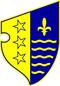 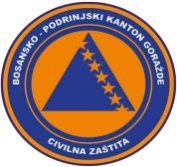                FEDERACIJA BOSNE I HERCEGOVINE               BOSANSKO-PODRINJSKI KANTON GORAŽDE                Kantonalna uprava civilne zaštiteKANTONALNI OPERATIVNI CENTARBroj:17-40-1-20/22Goražde, 21.01.2022.godine. Na osnovu člana 152. Zakona o zaštiti i spašavanju ljudi i materijalnih dobara od prirodnih i drugih nesreća ("Službene novine Federacije Bosne i Hercegovine", broj: 39/03, 22/06 i 43/10), a u vezi sa čl. 12. i 14. Pravilnika o organizovanju i funkcionisanju operativnih centara civilne zaštite ("Službene novine Federacije Bosne i Hercegovine", broj 09/19), dostavljamo Vam:R E D O V N I   I Z V J E Š T A JNa području BPK Goražde u posljednja 24 sata nisu zabilježene pojave opasnosti od prirodnih i drugih nesreća koje bi ugrožavale ljude i materijalna dobra.	  Prema informaciji dobijenoj od Urgentnog centra Kantonalne bolnice Goražde, u posljednja 24 sata u Urgentnom centru izvršeno je 27 pregleda pacijenata. Pored toga izvršeno je i 6 prijema pacijenata koji su zadržani u Kantonalnoj bolnici Goražde radi daljeg liječenja.           	  Vodastaji svih vodotokova na području BPK Goražde su stabilni, u granicama za ovo doba godine i nema nikakvih opasnosti od poplava.	  Nije zabilježena pojava novih, niti aktiviranja postojećih klizišta.	  Nove sniježne padavine su slabog intenziteta.	            	          Kada je riječ o vodosnadbjevanju na području BPK Goražde, u posljednja 24 sata nije bilo prekida u snadbjevanju stanovništva vodom.	           	           Prema informaciji Elektrodistribucije-poslovna jedinica Goražde, u posljednja 24 sata nije bilo prekida u snadbjevanju stanovništva električnom energijom. 	            Prema informacijama koje smo dobili od strane Direkcije za ceste BPK Goražde, regionalni putevi R-448 Podkozara-Goražde-Hrenovica i R-448A Osanica-Ilovača-Prača su prohodni, zimske službe su na terenu, saobraćaj se odvija bez posebnih poteškoća.DNEVNI IZVJEŠTAJo epidemiološkoj situaciji u vezi COVID-19 na području BPK Goražde           Zaključno sa 20.01. pod zdravstvenim nadzorom je 586 osoba sa područja BPK.Dana 20.01. uzorkovan je materijala kod 48 osoba, 38 Dom zdravlja Gorazde,  4 u  Kantonalnoj  bolnici Goražde, 3 Eurofarm i 3 Dom zdravlja Prača.Završena su testiranja i prema rezultatima 23 (dvedeset tri) osobe su  pozitivne na COVID-19 21 iz Goražda i 2 iz Prače.U protekla 24 h oporavljeno je 27 osoba.Zaključno sa  20.01. na području BPK Goražde  289 osoba je aktivno zaraženo  koronavirusom (COVID-19), oporavljeno je ukupno 2727 osoba, a 114 osoba je preminulo (104 iz Goražda, 7  iz Ustikoline, 3 iz Prače).Trenutno je   25   osoba  na bolničkom liječenju, 22 u  Sarajevu i 3 osobe u Kantonalnoj bolnici Goražde.DOSTAVLJENO :                                                                  DEŽURNI OPERATIVAC   1. Premijerki Vlade BPK Goražde,                 			        Ramo Živojević2. Direktoru KUCZ BPK Goražde i 		     	                 3. a/a.-                                                                                     odHHHHJHHHhjsdkjkfeklAdresa: Ul. 1. Slavne višegradske brigade 2a, 73000 Goražde, BiH   Tel: 038 224 027, Fax: 038 228 729, mail: kocbpk@gmail.comIzvještaj za dan:20.01.2022.